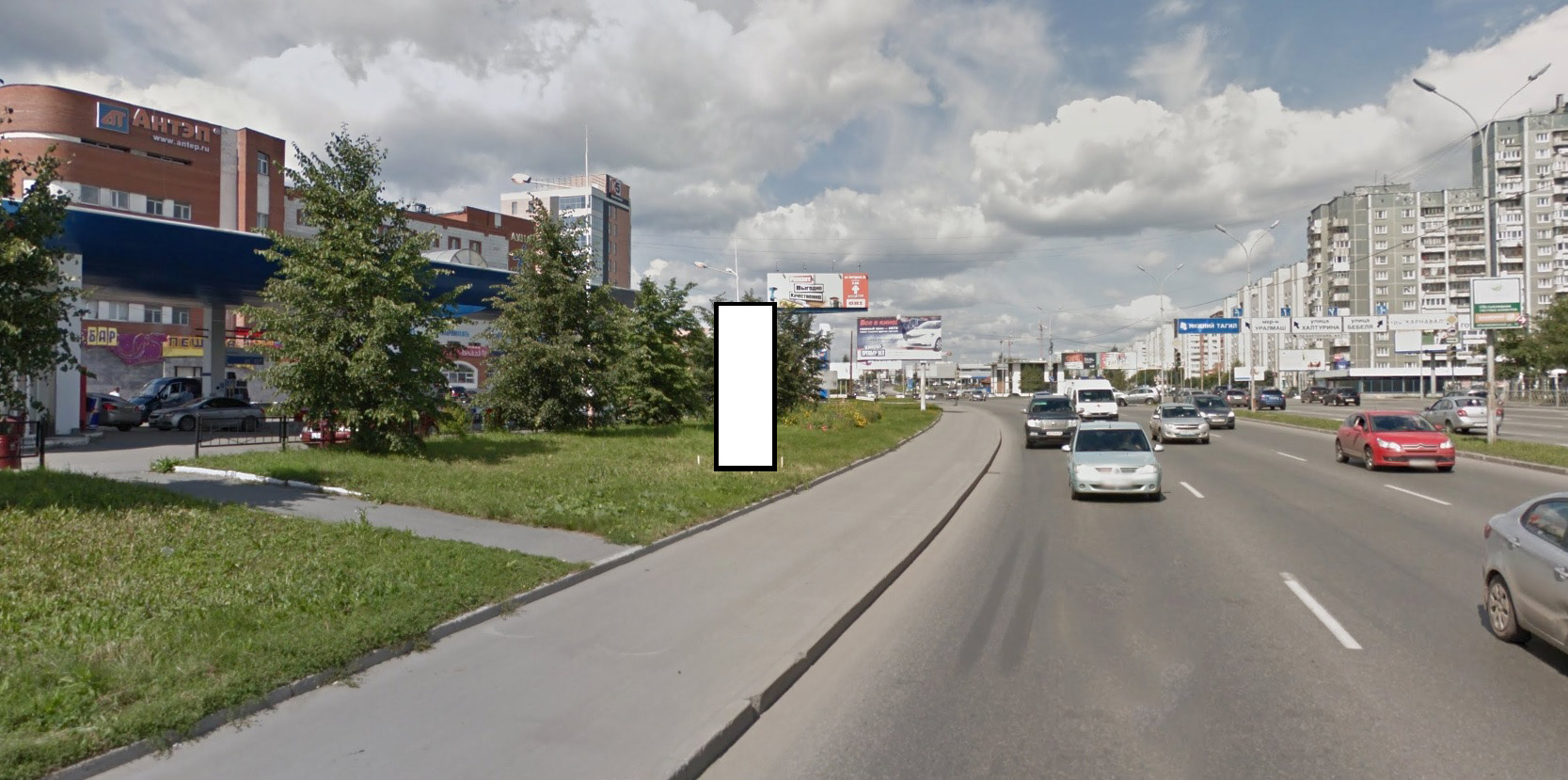 Код местаАдресТип*ВидПлощадь информационных полей, кв. мРазмеры, м (высота, ширина)Количество сторон031319ул. Бебеля, 151Нестандартная4,92,45х12